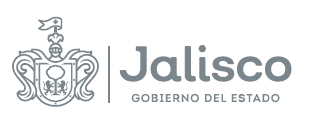               GOBIERNO DEL ESTADO DE JALISCOCOMITÉ DE ADQUISICIONES DEL ORGANISMO PÚBLICO DESCENTRALIZADO SERVICIOS DE SALUD JALISCO             FALLO DE ADJUDICACIÓN LICITACIÓN PÚBLICA NACIONALSEGUNDA VUELTALCCC-035-2021“ADQUISICIÓN DE HERRAMIENTAS MENORES Y MATERIAL ELÉCTRICO PARA EL ORGANISMO PUBLICO DESCENTRALIZADO SERVICIOS DE SALUD JALISCO”21 de octubre de 2021Para efectos de comprensión de la presente Acta, se deberá de atender el “Glosario de Términos y Definiciones” descritos en las BASES que rigen al presente proceso.En la ciudad de Guadalajara, Jalisco, siendo las 16:50 horas del día 21 de octubre de 2021 en el auditorio del ORGANISMO, con domicilio en Dr. Baeza Alzaga No. 107 Colonia Centro C.P. 44100 Guadalajara, Jalisco, se reunieron los integrantes del Comité de Adquisiciones del Organismo Público Descentralizado Servicios de Salud Jalisco, tal y como se señala en el CALENDARIO DE ACTIVIDADES, de las BASES que rigen la presente LICITACIÓN, de conformidad con lo establecido en el artículo 69, de la Ley de Compras Gubernamentales, Enajenaciones y Contratación de Servicios del Estado de Jalisco y sus Municipios, a efecto de desarrollar el Acto de FALLO o RESOLUCIÓN relativo a la LICITACIÓN PÚBLICA NACIONAL LCCC-035-2021 SEGUNDA VUELTA para la “ADQUISICIÓN DE HERRAMIENTAS MENORES Y MATERIAL ELÉCTRICO PARA EL ORGANISMO PUBLICO DESCENTRALIZADO SERVICIOS DE SALUD JALISCO”, en términos del artículo 55, Fracción II de la Ley de Compras Gubernamentales, Enajenaciones y Contratación de Servicios del Estado de Jalisco y sus Municipios y estando legalmente constituidos y contando con quórum legal para resolver y emitir este FALLO, de conformidad con lo establecido en el punto 9 de las BASES que rigen este proceso licitatorio;RESULTANDO:Primero.- Con fecha del 01 de octubre de 2021, se llevó a cabo la publicación de la CONVOCATORIA para las Personas Físicas y Jurídicas interesadas en participar en la LICITACIÓN citada en el preámbulo del presente documento en el portal de internet https://info.jalisco.gob.mx cumpliéndose con lo establecido en el CALENDARIO DE ACTIVIDADES de las BASES que rigen al PROCESO LICITATORIO, y a lo establecido en los artículos 35 fracción X, 59 y 60 de la Ley de Compras Gubernamentales Enajenaciones y Contratación de Servicios del Estado de Jalisco y sus Municipios, artículo 62 de su REGLAMENTO, así como del artículo 15 la Ley de Austeridad y Ahorro del Estado de Jalisco y sus Municipios.Segundo.- Con fecha del 08 de octubre de 2021, de conformidad con los artículos 62, numeral 4 y 63 de la Ley de Compras Gubernamentales Enajenaciones y Contratación de Servicios del Estado de Jalisco y sus Municipios; y conforme al procedimiento establecido en el punto 5 de las BASES que rigen al PROCESO LICITATORIO, se celebró el ACTO DE JUNTA DE ACLARACIONES,  en donde no se presentaron aclaraciones por parte de la convocante; y así mismo , no se recibieron preguntas al correo electrónico pedro.lopez@jalisco.gob.mx hasta el horario establecido dentro del calendario de actividades, tal y como consta en el acta que se levantó para tal propósito.Tercera.- Con fecha del 14 de octubre de 2021, se celebró la Cuadragésima Segunda Sesión Extraordinaria del Comité de Adquisiciones del Organismo Público Descentralizado Servicios de Salud Jalisco, para llevar a cabo el ACTO DE PRESENTACIÓN Y APERTURA DE PROPOSICIONES, de conformidad con lo dispuesto en los artículos 65 de la Ley de Compras Gubernamentales Enajenaciones y Contratación de Servicios del Estado de Jalisco y sus Municipios y 67 y 68 de su REGLAMENTO, y al procedimiento establecido en el punto 9.2 de las BASES que rigen al PROCESO LICITATORIO, y para este acto comparecieron los siguientes PARTICIPANTES:COMERCIALIZADORA BRAGA S.A. DE C.V.BEATRIZ MURILLO BERNALCONSIDERANDO:Primero. Competencia.El Comité de Adquisiciones del Organismo Público Descentralizado Servicios de Salud Jalisco, es legalmente competente para resolver la Adjudicación conforme a los artículos, 23 y 24, fracciones VI y VII de la  Ley de Compras Gubernamentales, Enajenaciones y Contratación de Servicios del Estado de Jalisco y sus Municipios; así como el punto 15 de las BASES de la LICITACIÓN PÚBLICA NACIONAL LCCC-035-2021 SEGUNDA VUELTA , sin que para el acto medie error, dolo, violencia o vicio de consentimiento y por tratarse de un acto lícito y de posible realización, en términos de los artículos 5, 12, 13, 14 y 55 de la Ley del Procedimiento Administrativo del Estado de Jalisco.Segundo. Evaluación que determina las PROPUESTAS que resultan solventes.Con fundamento en los artículos 66, 69, fracciones I y II, de la Ley Compras Gubernamentales, Enajenaciones y Contratación de Servicios del Estado de Jalisco y sus Municipios y artículo 69 de su REGLAMENTO, artículo 3, fracciones VI y X de las Normas Políticas y Lineamientos de Adquisiciones, Arrendamientos y Servicios de la Entidad Paraestatal del Organismo Público Descentralizado Servicios de Salud Jalisco, cumpliendo con el punto 9.1, y las especificaciones técnicas requeridas en el ANEXO 1. CARTA DE REQUERIMIENTOS TÉCNICOS, de las BASES de la LICITACIÓN PÚBLICA NACIONAL LCCC-035-2021 SEGUNDA VUELTA para la “ADQUISICIÓN DE HERRAMIENTAS MENORES Y MATERIAL ELÉCTRICO PARA EL ORGANISMO PUBLICO DESCENTRALIZADO SERVICIOS DE SALUD JALISCO”. la Dirección de Prevención y Promoción de la Salud del Organismo Público Descentralizado Servicios de Salud Jalisco; los Programas Intoxicación por Artrópodos, y el Programa Vacunación Universal., poseen la calidad de área evaluadora, quedando a su cargo la Evaluación Técnica de los requisitos solicitados en las BASES de la Licitación de conformidad con las especificaciones técnicas requeridas, en el ANEXO 1. CARTA DE REQUERIMIENTOS TÉCNICOS, derivado de las aclaraciones de la CONVOCANTE. A continuación, se presenta el resultado particular de los Dictámenes emitidos por parte del ÁREA REQUIRENTE de las PROPOSICIONES presentadas, conforme a los documentos que obran en el expediente que se ha formado de acuerdo con el presente PROCESO LICITATORIO, mismos que arrojan los siguientes resultados:De los Dictámenes anteriormente expuestos, se concluye lo siguiente:PARTICIPANTE: COMERCIALIZADORA BRAGA S.A. DE C.V.  se DESECHA su PROPUESTA debido a que no cumple con la Evaluación Técnica de lo solicitado en el Anexo 1. Carta de Requerimientos Técnicos de las BASES del presente PROCESO LICITATORIO, específicamente a lo siguiente: El participante no especifica lo solicitado en su propuesta técnica, con lo establecido en el punto 12. Inciso j) “Si las ofertas presentadas no se realizan con estricto apego a las necesidades mínimas planteadas por la CONVOCANTE en las presentes BASES, de acuerdo con la descripción de las especificaciones y bienes requeridos.” mencionado en las presentes BASES.PARTICIPANTE: BEATRIZ MURILLO BERNAL se declara solvente su propuesta ya que CUMPLE con lo establecido en el anexo 1. CARTA DE REQUERIMIENTOS TÉCNICOS. Del presente proceso de adquisición.La PARTICIPANTE BEATRIZ MURILLO BERNAL se DECLARAN SOLVENTE en su PROPUESTA de conformidad con lo establecido en el punto 9.1 de las BASES del presente PROCESO LICITATORIO ya que cumple con cada uno de los ASPECTOS ADMINISTRATIVOS LEGALES.Tercero. PARTICIPANTES cuyas PROPOSICIÓNES resultaron solventes.Con fundamento con los artículos 66 numeral 2, 69, fracciones I y II, de la Ley Compras Gubernamentales, Enajenaciones y Contratación de Servicios del Estado de Jalisco y sus Municipios y artículo 69 de su REGLAMENTO; y con el artículo 3, fracciones VI y X de las Normas Políticas y Lineamientos de Adquisiciones, Arrendamientos y Servicios de la Entidad Paraestatal Organismo Público Descentralizado Servicios de Salud Jalisco; cumpliendo con el numeral 9. PRESENTACIÓN Y APERTURA DE PROPUESTAS, y las especificaciones técnicas requeridas en el ANEXO 1. CARTA DE REQUERIMIENTOS TÉCNICOS de las BASES de la Licitación Pública Nacional LCCC -035-2021 SEGUNDA VUELTA para la “ADQUISICIÓN DE HERRAMIENTAS MENORES Y MATERIAL ELÉCTRICO PARA EL ORGANISMO PUBLICO DESCENTRALIZADO SERVICIOS DE SALUD JALISCO”. la Dirección de Prevención y Promoción de la Salud del Organismo Público Descentralizado Servicios de Salud Jalisco, al ser el ÁREA REQUIRENTE, le reviste la calidad de área evaluadora, quedando a su cargo la evaluación técnica, ocupándose de verificar que las proposiciones cumplieran con los aspectos técnicos y los requisitos solicitados en las multicitadas BASES.A continuación, se presenta el resultado de la evaluación en particular a través de los dictámenes técnicos emitidos por parte del ÁREA REQUIRENTE de las PROPUESTAS presentadas, conforme a los documentos que obran en el expediente que se ha formado de acuerdo con el presente proceso licitatorio mismos que arrojan los siguientes resultados:De la documentación técnica por el PARTICIPANTE COMERCIALIZADORA BRAGA S.A. DE C.V. los RENGLONES que participa para este PROCEDIMIENTO DE ADQUISICIÓN son las que se señalan a continuación: se informa que los RENGLONES 01,02,03,04,05,06,07,08,09,10,11,12,13,14,15 NO CUMPLEN con todos y cada uno de los requisitos solicitados en el ANEXO 1. CARTA DE REQUERIMIENTOS TÉCNICOS de las bases de la convocatoria a la Licitación Pública Nacional LCCC-035-2021 SEGUNDA VUELTA “ADQUISICIÓN DE HERRAMIENTAS MENORES Y MATERIAL ELÉCTRICO PARA EL ORGANISMO PUBLICO DESCENTRALIZADO SERVICIOS DE SALUD JALISCO”. por lo que se actualizan los criterios de DESECHAMIENTO para dichos RENGLONES de conformidad con el inciso b) del numeral 12. DESECHAMIENTO DE PROPUESTAS DE LOS PARTICIPANTES.De la documentación técnica por la PARTICIPANTE BEATRIZ MURILLO BERNAL los RENGLONES que participa para este PROCEDIMIENTO DE ADQUISICIÓN son las que se señalan a continuación: De lo anterior se informa que la PARTICIPANTE BEATRIZ MURILLO BERNAL, para los RENGLONES 01,02,03,04,05,06,07,08,09,10,11,12,13,14,15. CUMPLEN con todos y cada uno de los requerimientos y especificaciones técnicas solicitadas en el ANEXO 1. CARTA DE REQUERIMIENTOS TÉCNICOS de las BASES de la convocatoria a la Licitación Pública Nacional LCCC-035-2021 “ADQUISICIÓN DE HERRAMIENTAS MENORES Y MATERIAL ELÉCTRICO PARA EL ORGANISMO PUBLICO DESCENTRALIZADO SERVICIOS DE SALUD JALISCO”. En términos del artículo 69 numeral 1 fracción II de la Ley de Compras Gubernamentales, Enajenaciones y Contratación de Servicios del Estado de Jalisco y sus Municipios, se mencionan a continuación a los PARTICIPANTES cuyas PROPOSICIÓNES y partidas resultaron solventes:Con fundamento en los artículos 67 y 69 numeral 1 de la Ley de Compras Gubernamentales, Enajenaciones y Contratación de Servicios del Estado de Jalisco y sus Municipios, así como el artículo 69 de su REGLAMENTO, conforme al punto 9.1 de las BASES de la LICITACIÓN PÚBLICA NACIONAL LCCC-035-2021 SEGUNDA VUELTA, para la “ADQUISICIÓN DE HERRAMIENTAS MENORES Y MATERIAL ELÉCTRICO PARA EL ORGANISMO PUBLICO DESCENTRALIZADO SERVICIOS DE SALUD JALISCO”., se procede a analizar las PROPUESTAS solventes presentadas, que asegure al Estado las mejores condiciones disponibles en cuanto a precio, calidad, financiamiento, oportunidad y demás circunstancias pertinentes.En ese sentido, conforme a lo que establecen el numeral 9.2 de las BASES de la LICITACIÓN PÚBLICA NACIONAL LCCC-035-2021 SEGUNDA VUELTA para la “ADQUISICIÓN DE HERRAMIENTAS MENORES Y MATERIAL ELÉCTRICO PARA EL ORGANISMO PUBLICO DESCENTRALIZADO SERVICIOS DE SALUD JALISCO”. se elabora el cuadro comparativo del precio ofertado, contra los precios de referencia puesto que la hipótesis de comparativa de la PROPUESTA del PARTICIPANTE que resulto apto en cuanto a la documentación técnica entregada, con la finalidad de adjudicar el CONTRATO al  PARTICIPANTE BEATRIZ MURILLO BERNAL que presente los precios más bajos en igualdad de condiciones, toda vez que si bien es cierto que el PARTICIPANTE: BEATRIZ MURILLO BERNAL, reúne todos los requerimientos del punto 9.1 de las BASES de la LICITACIÓN PÚBLICA NACIONAL LCCC-035-2021 SEGUNDA VUELTA, éste hecho aislado, no es determinante por sí solo para fallar a su favor el otorgamiento del CONTRATO respectivo, sino que además es necesario que se acredite que el precio ofertado sea aceptable y conveniente, que no rebase el presupuesto en general:De acuerdo con el análisis comparativo del precio ofertado por parte del PARTICIPANTE contra el presupuesto autorizado base anteriormente expuesto, se concluye que la propuesta económica del PARTICIPANTE BEATRIZ MURILLO BERNAL resulta ser conveniente en las partidas identificadas en color verde en el CUADRO COMPARATIVO (ANÁLISIS ECONÓMICO), además de cumplir con los parámetros y límites presupuestales señalados por la CONVOCANTE.De acuerdo con lo establecido en los artículos 66 y 67 fracción numeral 1 fracción II de la Ley de Compras Gubernamentales, Enajenaciones y Contratación de Servicios del Estado de Jalisco y sus Municipios y con el numeral 9.1. Presentación y apertura de propuestas técnicas y económicas de las bases convocatoria que rige LA LICITACIÓN, así como el Resultado Económico el cual forma parte integral del presente FALLO, se deduce que la propuesta económica de la PARTICIPANTE BEATRIZ MURILLO BERNAL para las partidas ofertadas señaladas en el siguiente cuadro, resultan superiores al PRECIO AUTORIZADO DERIVADO DEL ESTUDIO DE MERCADO por lo que no son susceptibles de adjudicación de conformidad con lo establecido en el numeral 12. DESECHAMIENTO DE PROPUESTAS DE LOS PARTICIPANTES inciso l), las cuales se detallan en el siguiente recuadro:Por lo anteriormente expuesto y fundado, conforme a los artículos 23, 24 fracciones VI y VII, 30 fracciones V y VI, 49, 66, 67 fracción III y 69 fracción III de la Ley de Compras Gubernamentales, Enajenaciones y Contratación de Servicios del Estado de Jalisco y sus Municipios; artículo 69 de su REGLAMENTO; artículo 3 fracción IX, 25 fracción II de las Normas, Políticas y Lineamientos de Adquisiciones, Arrendamientos y Servicios de la Entidad Paraestatal Organismo Público Descentralizado Servicios de Salud Jalisco; 5, 8, 9, fracción I inciso c, y 12 de la Ley del Procedimiento Administrativo del Estado de Jalisco; este Comité de Adquisiciones del Organismo Público Descentralizado Servicios de Salud Jalisco, resuelve las siguientes:PROPOSICIONES:Primero. De conformidad con lo señalado por el artículo 67 de la Ley de Compras Gubernamentales, Enajenaciones y Contratación de Servicios del Estado de Jalisco y sus Municipios, se ADJUDICA el CONTRATO a la empresa BEATRIZ MURILLO BERNAL para la “ADQUISICIÓN DE HERRAMIENTAS MENORES Y MATERIAL ELÉCTRICO PARA EL ORGANISMO PUBLICO DESCENTRALIZADO SERVICIOS DE SALUD JALISCO”. en lo que respecta a los RENGLONES 01,02,04,05,06,07,08,09,10,11,12,13, y 14. por un monto de $313,085.16 (TRECIENTOS TRECE MIL OCHENTA Y CINCO PESOS 16/100 M.N.) con el impuesto al valor agregado incluido, lo anterior por tratarse del PARTICIPANTE cuya oferta resulta solvente, cumple con los requisitos administrativos, fiscales, financieros, legales, profesionales, con las especificaciones técnicas derivadas del Anexo 1. Carta de Requerimientos Técnicos, y económicos establecidos en la CONVOCATORIA de la LICITACIÓN y además de ofrecer el precio más conveniente; conforme a los siguientes precios:$313,085.16 (TRECIENTOS TRECE MIL OCHENTA Y CINCO PESOS 16/100 M.N.)  con el impuesto al valor agregado incluido.Segundo. En cumplimiento al punto 18 de las BASES de la LICITACIÓN y al artículo 69 numeral 5 de la Ley de Compras Gubernamentales, Enajenaciones y Contratación de Servicios del Estado de Jalisco y sus Municipios, 19, fracción I de la Ley del Procedimiento Administrativo del Estado de Jalisco, se establece que la empresa: BEATRIZ MURILLO BERNAL tendrá que comparecer a la Dirección Jurídica del Organismo para la firma del CONTRATO, en un plazo de 1 a 5 días hábiles contados a partir de la fecha de la publicación y notificación del FALLO.Así mismo, será requisito indispensable que la empresa: BEATRIZ MURILLO BERNAL acredite su registro, vigencia y actualización ante el Registro Estatal Único de Proveedores y Contratistas del Estado de Jalisco, en términos de los artículos 17 de la Ley de Compras Gubernamentales, Enajenaciones y Contratación de Servicios del Estado de Jalisco y sus Municipios, 27 y 38 del REGLAMENTO de la citada Ley.Tercero. Apercíbase a la empresa: BEATRIZ MURILLO BERNAL que en caso de incumplimiento del CONTRATO que se celebre a su favor, se harán efectivas las sanciones establecidas en el punto 21 de las BASES de la LICITACIÓN PÚBLICA NACIONAL LCCC-035-2021 SEGUNDA VUELTA, así como las previstas por la Ley de Compras Gubernamentales, Enajenaciones y Contratación de Servicios del Estado de Jalisco y sus Municipios.Cuarto. Notifíquese a la empresa: BEATRIZ MURILLO BERNAL que la entrega de la garantía será dentro de los 3 días hábiles posteriores a la emisión y publicación del FALLO, de conformidad con lo señalado en el punto 20 de las BASES de la LICITACIÓN PÚBLICA NACIONAL LCCC-035-2021 SEGUNDA VUELTA.En caso de incumplimiento del CONTRATO que se celebre a su favor, se harán efectivas las sanciones establecidas en el punto 21 de las BASES de la LICITACIÓN PÚBLICA NACIONAL LCCC-035-2021 SEGUNDA VUELTA, así como las previstas por la Ley de Compras Gubernamentales, Enajenaciones y Contratación de Servicios del Estado de Jalisco y sus Municipios.Quinto. El contrato a celebrarse con el PROVEEDOR tendrá una vigencia a partir de la emisión, publicación y notificación del FALLO y concluirá el 31 de diciembre del 2021, sin perjuicio del tiempo de entrega establecido en el Punto 18 de la CONVOCATORIA, y conforme a los plazos establecidos de las BASES, sus anexos y la PROPUESTA del PROVEEDOR adjudicado, de conformidad al Artículo 76 de la Ley de Compras Gubernamentales, Enajenaciones y Contratación de Servicios del Estado de Jalisco y sus Municipios, y al Artículo 101 Fracción V del REGLAMENTO de la citada LEY.Sexto. La empresa BEATRIZ MURILLO BERNAL manifestó que NO es su voluntad realizar la aportación cinco al millar, para ser aportado al Fondo Impulso Jalisco con el propósito de promover y procurar la reactivación económica en el Estado, lo anterior señalado en los artículos 143, 145, 148 y 149 de la Ley de Compras Gubernamentales, Enajenaciones y Contratación de Servicios del Estado de Jalisco y sus Municipios.Séptimo. Notifíquese la presente RESOLUCIÓN a los PARTICIPANTES en los términos establecidos en el punto 15 de las BASES que rigen al presente proceso de LICITACIÓN de conformidad con el Artículo 69 numeral 4 de la LEY de Compras Gubernamentales, Enajenaciones y Contratación de Servicios del Estado de Jalisco y sus Municipios y el Artículo 73 del REGLAMENTO de la citada LEY.Octavo. Los RENGLONES 03 y 15  de la PARTICIPANTE BEATRIZ MURILLO BERNAL se declaran DESIERTAS ya que cuentan con PRECIO NO ACEPTABLE, según los precios de referencia en la investigación de mercado por parte del ÁREA REQUIRENTE además la propuesta de el PARTICIPANTE  COMERCIALIZADORA BRAGA S.A. DE C.V. los RENGLONES: 01,02,03,04,05,06,07,08,09,10,11,12,13,14, y 15 NO CUMPLEN técnicamente con lo solicitado por el AREA REQUIRENTE por lo tanto se declaran DESIERTAS dichos RENGLONES,  esto de conformidad con el artículo 69, numeral 1 fracción ll y lll y artículo 71, numeral 2 de la Ley de Compras Gubernamentales, Enajenaciones y Contratación de Servicios del Estado de Jalisco y sus Municipios, y el punto 14 de las BASES.De acuerdo a lo anterior, publíquese la presente RESOLUCIÓN en el Portal de https://info.jalisco.gob.mx, protegiendo en todo momento la información pública, confidencial y/o reservada conforme a lo establecido en la Ley de la Materia.Después de dar lectura a la presente Acta, se dio por terminado este acto, siendo las 16:55 horas, del día 21 del mes octubre del año 2021.Cúmplase. Así lo resolvió el Comité de Adquisiciones del Organismo Público Descentralizado Servicios de Salud Jalisco, con la presencia de sus integrantes, que firman al calce y al margen de esta RESOLUCIÓN con base en los Dictámenes Técnico, Legal, Financiero y Económico efectuados por el Área Requirente, el Área Técnica, la Dirección de Asuntos Jurídicos del Organismo, la Unidad Centralizada de Compras y un miembro del Comité de Adquisiciones del Organismo como testigo.Lo anterior, para los efectos legales y administrativos a que haya lugar. CONSTE.AVISO DE PRIVACIDAD CORTO PARA EL TRATAMIENTO DE DATOS PERSONALES RECABADOS POR EL OPD SERVICIOS DE SALUD JALISCO Y COMITÉ DE ADQUISICIONES DEL OPD SERVICIOS DE SALUD JALISCO, con domicilio en la Calle Dr. Baeza Alzaga número 107, en la Colonia centro de la Ciudad de Guadalajara, Jalisco, de conformidad con lo señalado en el artículo 22 de la Ley de Datos Personales en Posesión de Sujetos Obligados del Estado de Jalisco y sus Municipios, por medio del cual se le da a conocer la existencia y características principales del tratamiento al que será sometido los datos personales en posesión de estos responsables. Los datos personales que se recaban serán utilizados única y exclusivamente para conocer la identidad de la persona que comparece a los procesos de Adquisición respectivos y para contar con datos específicos de localización para la formalización de las adquisiciones que se realizan.Pudiendo consultar el Aviso de Privacidad Integral de la Secretaria de Salud y Organismo Público Descentralizado Servicios de Salud Jalisco, en la siguiente liga: http//ssj.jalisco.gob.mx/transparencia-------------------------------------------------------------Fin del Acta. -------------------------------------------------------------NOMBRE O RAZÓN SOCIAL DEL LICITANTE:  COMERCIALIZADORA BRAGA S.A. DE C.V.NOMBRE O RAZÓN SOCIAL DEL LICITANTE:  COMERCIALIZADORA BRAGA S.A. DE C.V.NOMBRE O RAZÓN SOCIAL DEL LICITANTE:  COMERCIALIZADORA BRAGA S.A. DE C.V.NOMBRE O RAZÓN SOCIAL DEL LICITANTE:  COMERCIALIZADORA BRAGA S.A. DE C.V.NOMBRE O RAZÓN SOCIAL DEL LICITANTE:  COMERCIALIZADORA BRAGA S.A. DE C.V.PUNTO 9.1 PRESENTACIÓN Y APERTURA DE PROPUESTASPUNTO 9.1 PRESENTACIÓN Y APERTURA DE PROPUESTASPUNTO 9.1 PRESENTACIÓN Y APERTURA DE PROPUESTASPUNTO 9.1 PRESENTACIÓN Y APERTURA DE PROPUESTASPUNTO 9.1 PRESENTACIÓN Y APERTURA DE PROPUESTASEVALUACIÓN DICTAMEN ADMINISTRATIVO Y TÉCNICOEVALUACIÓN DICTAMEN ADMINISTRATIVO Y TÉCNICOEVALUACIÓN DICTAMEN ADMINISTRATIVO Y TÉCNICOEVALUACIÓN DICTAMEN ADMINISTRATIVO Y TÉCNICOEVALUACIÓN DICTAMEN ADMINISTRATIVO Y TÉCNICOIncisoREQUISITOSCUMPLECUMPLEOBSERVACIONESIncisoREQUISITOSSÍNOOBSERVACIONESa)Anexo 2. (Propuesta Técnica).   X   RENGLONES 1,2,3,4,5,6,7,8,9,10,11,12,13, 14 y 15No cumplen en las especificaciones solicitadas en el anexo 1. Carta de Requerimientos Técnicos.b)Anexo 3. (Propuesta Económica).  XSI CUMPLEc)Anexo 4. (Carta de Proposición).Manifiesto libre bajo protesta de decir verdad de contar con la capacidad administrativa, fiscal, financiera, legal, técnica y profesional para atender el requerimiento en las condiciones solicitadas.  XSI CUMPLEAnexo 5. Acreditación o documentos que lo acredite.  XSI CUMPLEd)Presentar copia vigente del RUPC (en caso de contar con él).TRATÁNDOSE DE PERSONAS JURÍDICAS, DEBERÁ PRESENTAR, ADEMÁS:Original solo para cotejo y copia simple legible del Acta Constitutiva de la sociedad, y en su caso, de las actas donde conste en su caso, la prórroga de la duración de la sociedad, último aumento o reducción de su Capital Social; el cambio de su Objeto Social, la transformación o fusión de la sociedad; de conformidad con lo señalado en los artículos 182 y 194 de la Ley General de Sociedades Mercantiles.Original solo para cotejo y copia simple legible del poder notarial o instrumento correspondiente del Representante legal, en el que se le otorguen facultades para actos de administración; tratándose de Poderes Especiales, se deberá señalar en forma específica la facultad para participar en licitaciones o firmar contratos con el Gobierno.Los documentos referidos en los numerales A y B deben estar inscritos en el Registro Público de la Propiedad y del Comercio, cuando proceda, en términos del artículo 21 del Código de Comercio.Copia simple de Constancia de Situación Fiscal con fecha de emisión no mayor a 30 días naturales de antigüedad a la fecha del acto de PRESENTACION Y APERTURA DE PROPOSICIONES.Copia simple del comprobante de domicilio no mayor a 2 meses de antigüedad a la fecha de la presentación de Propuestas Técnicas y Económicas, a nombre de la razón social del PARTICIPANTE.Declaración Anual del ISR completa del ejercicio fiscal del año 2020, con sus anexos y acuse.TRATÁNDOSE DE PERSONAS FÍSICAS, DEBERÁ PRESENTAR, ADEMÁS:Original de acta de nacimiento, misma que se quedará en el expediente.Copia simple de Constancia de Situación Fiscal con fecha de emisión no mayor a 30 días naturales de antigüedad a la fecha del acto de PRESENTACION Y APERTURA DE PROPOSICIONES.Copia simple del comprobante de domicilio de los PARTICIPANTES, no mayor a 2 meses de antigüedad a la fecha acto de PRESENTACION Y APERTURA DE PROPOSICIONES, a nombre del PARTICIPANTE.Última declaración del ISR completa del ejercicio fiscal del año 2020, en donde se observe el ingreso acumulado del ejercicio fiscal en comento.  X    X   X   X         XSI CUMPLE PUNTO 1. COPIA VIGENTE DEL RUPC.SI CUMPLE PUNTO A.SI CUMPLESI CUMPLESI CUMPLEN/Ae)Anexo 6. (Declaración de integridad y NO COLUSIÓN de proveedores).  XSI CUMPLEf)Anexo 6 BIS. Escrito de no conflicto de interés y de no inhabilitación. XSI CUMPLEg)Anexo 7. (Estratificación) Obligatorio para PARTICIPANTES MiPyMEs. XSI CUMPLEh)Anexo 8. Copia legible del documento de cumplimiento de sus obligaciones fiscales con una vigencia no mayor de 30 DÍAS contados a partir de la entrega de la propuesta, en el que se emita el sentido positivo emitido por el SAT, conforme al código fiscal de la federación y las reglas de la resolución miscelánea fiscal para el 2021. XSI CUMPLEi)Anexo 9. Copia legible de Opinión de Cumplimiento de Obligaciones Fiscales en Materia de Seguridad Social con una vigencia no mayor de 30 DÍAS contados a partir de la entrega de la propuesta. X SI CUMPLEj)Anexo 10. El proveedor deberá presentar original o copia certificada de su Identificación Oficial Vigente, dentro del sobre que contenga las propuestas técnica y económica, para su cotejo (se devolverá al término del acto) y copia simple legible.  XSI CUMPLEk)Anexo 11. Formato libre a través del cual el PROVEEDOR se compromete a entregar la garantía de cumplimiento, señalada en el punto 20 de las BASES, de conformidad con lo establecido en el ANEXO 15.X SI CUMPLEl)Anexo 12. Manifiesto de Objeto Social (en el que el participante detalle su objeto social y este debe ser consistente con el objeto de la presente licitación).X SI CUMPLEm)Anexo 13. Manifiesto que cuenta con la infraestructura administrativa, financiera, humana y técnica. X SI CUMPLEn)Anexo 14. Declaración de Aportación Cinco al Millar para el Fondo Impulso Jalisco. XSI CUMPLENOMBRE O RAZÓN SOCIAL DEL LICITANTE:  BEATRIZ MURILLO BERNALNOMBRE O RAZÓN SOCIAL DEL LICITANTE:  BEATRIZ MURILLO BERNALNOMBRE O RAZÓN SOCIAL DEL LICITANTE:  BEATRIZ MURILLO BERNALNOMBRE O RAZÓN SOCIAL DEL LICITANTE:  BEATRIZ MURILLO BERNALNOMBRE O RAZÓN SOCIAL DEL LICITANTE:  BEATRIZ MURILLO BERNALPUNTO 9.1 PRESENTACIÓN Y APERTURA DE PROPUESTASPUNTO 9.1 PRESENTACIÓN Y APERTURA DE PROPUESTASPUNTO 9.1 PRESENTACIÓN Y APERTURA DE PROPUESTASPUNTO 9.1 PRESENTACIÓN Y APERTURA DE PROPUESTASPUNTO 9.1 PRESENTACIÓN Y APERTURA DE PROPUESTASEVALUACIÓN DICTAMEN ADMINISTRATIVO Y TÉCNICOEVALUACIÓN DICTAMEN ADMINISTRATIVO Y TÉCNICOEVALUACIÓN DICTAMEN ADMINISTRATIVO Y TÉCNICOEVALUACIÓN DICTAMEN ADMINISTRATIVO Y TÉCNICOEVALUACIÓN DICTAMEN ADMINISTRATIVO Y TÉCNICOIncisoREQUISITOSCUMPLECUMPLEOBSERVACIONESIncisoREQUISITOSSÍNOOBSERVACIONESa)Anexo 2. (Propuesta Técnica).   XRENGLONES 1,2,3,4,5,6,7,8,9,10,11,12,13,14 y 15.Cumple con los requisitos del Anexo 1. Carta de Requerimientos técnicos, de las bases del Presente proceso licitatorio.b)Anexo 3. (Propuesta Económica).   XSI CUMPLEc)Anexo 4. (Carta de Proposición).Manifiesto libre bajo protesta de decir verdad de contar con la capacidad administrativa, fiscal, financiera, legal, técnica y profesional para atender el requerimiento en las condiciones solicitadas.   XSI CUMPLEAnexo 5. Acreditación o documentos que lo acredite.   XSI CUMPLEd)Presentar copia vigente del RUPC (en caso de contar con él).TRATÁNDOSE DE PERSONAS JURÍDICAS, DEBERÁ PRESENTAR, ADEMÁS:Original solo para cotejo y copia simple legible del Acta Constitutiva de la sociedad, y en su caso, de las actas donde conste en su caso, la prórroga de la duración de la sociedad, último aumento o reducción de su Capital Social; el cambio de su Objeto Social, la transformación o fusión de la sociedad; de conformidad con lo señalado en los artículos 182 y 194 de la Ley General de Sociedades Mercantiles.Original solo para cotejo y copia simple legible del poder notarial o instrumento correspondiente del Representante legal, en el que se le otorguen facultades para actos de administración; tratándose de Poderes Especiales, se deberá señalar en forma específica la facultad para participar en licitaciones o firmar contratos con el Gobierno.Los documentos referidos en los numerales A y B deben estar inscritos en el Registro Público de la Propiedad y del Comercio, cuando proceda, en términos del artículo 21 del Código de Comercio.Copia simple de Constancia de Situación Fiscal con fecha de emisión no mayor a 30 días naturales de antigüedad a la fecha del acto de PRESENTACION Y APERTURA DE PROPOSICIONES.Copia simple del comprobante de domicilio no mayor a 2 meses de antigüedad a la fecha de la presentación de Propuestas Técnicas y Económicas, a nombre de la razón social del PARTICIPANTE.Declaración Anual del ISR completa del ejercicio fiscal del año 2020, con sus anexos y acuse.TRATÁNDOSE DE PERSONAS FÍSICAS, DEBERÁ PRESENTAR, ADEMÁS:Original de acta de nacimiento, misma que se quedará en el expediente.Copia simple de Constancia de Situación Fiscal con fecha de emisión no mayor a 30 días naturales de antigüedad a la fecha del acto de PRESENTACION Y APERTURA DE PROPOSICIONES.Copia simple del comprobante de domicilio de los PARTICIPANTES, no mayor a 2 meses de antigüedad a la fecha acto de PRESENTACION Y APERTURA DE PROPOSICIONES, a nombre del PARTICIPANTE.Última declaración del ISR completa del ejercicio fiscal del año 2020, en donde se observe el ingreso acumulado del ejercicio fiscal en comento.   X  X X X  XSI CUMPLEN/ASI CUMPLESI CUMPLESI CUMPLESI CUMPLEe)Anexo 6. (Declaración de integridad y NO COLUSIÓN de proveedores).  XSI CUMPLEf)Anexo 6 BIS. Escrito de no conflicto de interés y de no inhabilitación.N/ASI CUMPLEg)Anexo 7. (Estratificación) Obligatorio para PARTICIPANTES MiPyMEs.  X SI CUMPLEh)Anexo 8. Copia legible del documento de cumplimiento de sus obligaciones fiscales con una vigencia no mayor de 30 DÍAS contados a partir de la entrega de la propuesta, en el que se emita el sentido positivo emitido por el SAT, conforme al código fiscal de la federación y las reglas de la resolución miscelánea fiscal para el 2021.  XSI CUMPLEi)Anexo 9. Copia legible de Opinión de Cumplimiento de Obligaciones Fiscales en Materia de Seguridad Social con una vigencia no mayor de 30 DÍAS contados a partir de la entrega de la propuesta.  X SI CUMPLEj)Anexo 10. El proveedor deberá presentar original o copia certificada de su Identificación Oficial Vigente, dentro del sobre que contenga las propuestas técnica y económica, para su cotejo (se devolverá al término del acto) y copia simple legible.  XSI CUMPLEk)Anexo 11. Formato libre a través del cual el PROVEEDOR se compromete a entregar la garantía de cumplimiento, señalada en el punto 20 de las BASES, de conformidad con lo establecido en el ANEXO 15.     XSI CUMPLEl)Anexo 12. Manifiesto de Objeto Social (en el que el participante detalle su objeto social y este debe ser consistente con el objeto de la presente licitación).X SI CUMPLEm)Anexo 13. Manifiesto que cuenta con la infraestructura administrativa, financiera, humana y técnica.X SI CUMPLEn)Anexo 14. Declaración de Aportación Cinco al Millar para el Fondo Impulso Jalisco.XSI CUMPLECOMERCIALIZADORA BRAGA S.A. DE C.V.RENGLONES: 01,02,03,04,05,06,07,08,09,10,11,12,13,14,15.BEATRIZ MURILLO BERNALRENGLONES: 01,02,03,04,05,06,07,08,09,10,11,12,13,14,15.PARTICIPANTEPARTIDAS SOLVENTESBEATRIZ MURILLO BERNAL01,02,03,04,05,06,07,08,09,10,11,12,13,14,15.BEATRIZ MURILLO BERNALBEATRIZ MURILLO BERNALPRECIO DE REFERENCIAPRECIO DE REFERENCIARenglónDescripciónCantidadUnidad de MedidaPrecio UnitarioImportePrecio UnitarioImporte1DESTORNILLADOR ELÉCTRICO INALÁMBRICO9PIEZA$ 1,353.00$ 12,177.00$ 1,354.17$ 12,187.502EXTRACTOR DE NÚCLEO DE VÁLVULA9PIEZA$ 603.00$ 5,427.00$ 604.58$ 5,441.223JUEGO DE MANGUERAS Y MANÓMETROS9PIEZA$ 5,532.00$ 49,788.00$ 3,533.62$ 31,802.614KIT DE DESTORNILLADOR DE TRINQUETE9PIEZA$ 377.00$ 3,393.00$ 377.75$ 3,399.785KIT DE PERFORACIÓN INALÁMBRICO9PIEZA$ 12,763.00$ 114,867.00$ 12,763.47$ 114,871.206MARTILLO DE 20oz9PIEZA$ 999.00$ 8,991.00$ 1,000.10$ 9,000.877MULTÍMETRO DE GANCHO9PIEZA$ 2,712.00$ 24,408.00$ 2,714.27$ 24,428.438PINZA DE CORTE9PIEZA$ 531.00$ 4,779.00$ 533.91$ 4,805.229PINZA DE PRESIÓN9PIEZA$ 370.00$ 3,330.00$ 372.03$ 3,348.3010PINZA DE PUNTA LARGA9PIEZA$ 515.00$ 4,635.00$ 516.51$ 4,648.5911PINZA MECÁNICAS9PIEZA$ 318.00$ 2,862.00$ 319.30$ 2,873.6712PINZA PARA LINERO DE ALTO APALANCAMIENTO 9PIEZA$ 664.00$ 5,976.00$665.99$5,993.9413PROBADOR DE SECUENCIA DE FASE 9PIEZA$2,230.00$ 20,070.00$ 2,231.84$20,086.5614SET DE CAJAS DE HERRAMIENTAS9PIEZA$6,554.00$ 58,986.00$6,556.83$ 59,011.5015LAMPARA UV LUZ NEGRA PARA BÚSQUEDA DE ALACRANES 16PIEZA$ 1,142.00$ 18,272.00$249.00$3,957.41BEATRIZ MURILLO BERNALBEATRIZ MURILLO BERNALPRECIO DE REFERENCIAPRECIO DE REFERENCIARenglónDescripciónCantidadUnidad de MedidaPrecio UnitarioImportePrecio UnitarioImporte3JUEGO DE MANGUERAS Y MANÓMETROS9PIEZA$ 5,532.00$ 49,788.00$ 3,533.62$ 31,802.6115LAMPARA UV LUZ NEGRA PARA BÚSQUEDA DE ALACRANES 9PIEZA$ 1,142.00$ 18,272.00$249.00$3,957.41BEATRIZ MURILLO BERNALBEATRIZ MURILLO BERNALRenglónDescripciónCantidadUnidad de MedidaPrecio UnitarioImporte1DESTORNILLADOR ELÉCTRICO INALÁMBRICO9PIEZA$ 1,353.00$ 12,177.002EXTRACTOR DE NÚCLEO DE VÁLVULA9PIEZA$ 603.00$ 5,427.004KIT DE DESTORNILLADOR DE TRINQUETE9PIEZA$ 377.00$ 3,393.005KIT DE PERFORACIÓN INALÁMBRICO9PIEZA$ 12,763.00$ 114,867.006MARTILLO DE 20oz9PIEZA$ 999.00$ 8,991.007MULTÍMETRO DE GANCHO9PIEZA$ 2,712.00$ 24,408.008PINZA DE CORTE9PIEZA$ 531.00$ 4,779.009PINZA DE PRESIÓN9PIEZA$ 370.00$ 3,330.0010PINZA DE PUNTA LARGA9PIEZA$ 515.00$ 4,635.0011PINZA MECÁNICAS9PIEZA$ 318.00$ 2,862.0012PINZA PARA LINERO DE ALTO APALANCAMIENTO 9PIEZA$ 664.00$ 5,976.0013PROBADOR DE SECUENCIA DE FASE 9PIEZA$2,230.00$ 20,070.0014SET DE CAJAS DE HERRAMIENTAS9PIEZA$6,554.00$ 58,986.00SUBTOTAL$ 269,901.00IVA$ 43,184.16TOTAL$ 313,085.16NOMBREPROCEDENCIACARGOFIRMAANTEFIRMALIC. MARIBELBECERRABAÑUELOSREPRESENTANTE DIRECCION GENERAL DELO.P.D. SERVICIOS DE SALUD JALISCOPRESIDENTE SUPLENTELIC. ABRAHAM YASIR MACIEL MONTOYAREPRESENTANTE TITUTLAR COORDINADOR DE ADQUISICIONES DEL O.P.D. SERVICIOS DESALUD JALISCOSECRETARIO TÉCNICOLIC.LAURA GOMEZ     MARQUEZREPRESENTANTE SUPLENTE DIRECCION JURIDICA DELO.P.D. SERVICIOS DE SALUD JALISCOINVITADA PERMANENTELIC. ALMA IVETTE ESPINOZA CASILLASREPRESENTANTE SUPLENTE DE LA SECRETARIA DE ADMINISTRACION DEL GOBIERNO DEL ESTADO DEJALISCOVOCALLIC. SILVIA JACQUELINE MARTÍN DEL CAMPO PARTIDAREPRESENTANTE SUPLENTE DEL CONSEJO NACIONAL DE COMERCIO EXTERIOR DEOCCIDENTEVOCALC. ARMANDO MORA FONSECAREPRESENTANTE SUPLENTE DE LA CÁMARA NACIONAL DE COMERCIO SERVICIOS Y TURISMO DEGUADALAJARAVOCALLIC. MARIANA YARELY MONTEJANO GONZALEZREPRESENTANTE SUPLENTE CONSEJERIA JURIDICAVOCALMBA. MÓNICA MIRANDA MENDOZAREPRESENTANTE SUPLENTE DE LA SECRETARÍA DE DESARROLLO ECONÓMICO  VOCALING. DANIEL FERNANDO RUAN CERVANTES REPRESENTANTE SUPLENTE DE LA SECRETARÍA DE AGRICULTURA Y DESARROLLO RURAL VOCAL